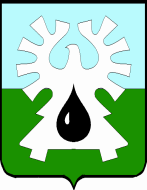     МУНИЦИПАЛЬНОЕ ОБРАЗОВАНИЕ ГОРОД УРАЙ    ХАНТЫ-МАНСИЙСКИЙ АВТОНОМНЫЙ ОКРУГ- ЮГРА     ДУМА  ГОРОДА УРАЙ      ПРЕДСЕДАТЕЛЬ     РАСПОРЯЖЕНИЕот  02.04.2018 		                                                                           №22 -од    	     О проведении девятнадцатого заседания Думы города Урай шестого созыва      В соответствии с планом работы Думы города Урай шестого созыва, утвержденного решением Думы города от 21.12.2017 №104:      1. Провести девятнадцатое заседание Думы города Урай шестого созыва 27.04.2018 в 9-00 часов.       2. Включить в проект повестки девятнадцатого заседания Думы города Урай шестого созыва следующие вопросы:      1)  Отчет о результатах деятельности  Думы города Урай за 2017 год.      2)  Отчет о деятельности Контрольно-счетной палаты города Урай за 2017 год.      3. В случае неподготовленности вопроса к указанному сроку ответственным представить соответствующую информацию в аппарат Думы города.      Председатель     Думы города Урай                                                              Г.П. Александрова   